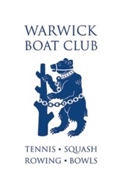 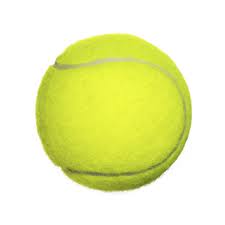 Autumn 2018 Group Coaching: September 3rd to 14th December “Morning Coaching”: finishes on 30th November . There is no coaching between 10th to 23rd September or 20th to 27th OctoberJenny’s Junior Coaching: finishes on 7th December. There is no coaching between 20th to 27th OctoberAll other courses: there is no coaching between 20th October and 4th November Junior CoursesAdult CoursesThe 4 Adult Beginner Classes constitute WBC’s “Learn to Play Pathway” courses.  Additional courses will be added subject to demand.More course information at www.warwickboatclub.co.uk/tennis-coaching.  Contact Points:Group Coaching - tennis.coaching@warwickboatclub.co.uk Gavin Henderson - gavinhenderson@hotmail.co.ukJackie Robinson - jackie@saf.co.uk Jenny Waggott - jenny.waggott@btinternet.com Warwick Boat Club Limited does not accept liability for damage or loss to your property or a guest’s property that may happen on the premises or within the grounds of WBC. Members and guest take part in activities at WBC at their own risk. Warwick Boat Club Limited does not accept liability for the injury or death of any member, child or guest that may happen on the premises or within its grounds. The only exception is where such loss or personal injury has arisen from our negligence or our failure to take reasonable care.  Nothing in these terms and conditions is meant to limit any rights you might have as a consumer.  Sports at Warwick Boat Club Limited are physical.  Warwick Boat Club Limited recommends that you take reasonable action to ensure you are fit for play prior to participation.InformationPayments for all courses must be made in full in advance, on ClubSpark or to the Coach, depending on the course.To ensure a positive coaching experience for all, the Course Coach will aim to ensure a comparable playing standard for each person in a group.  Please speak to the Coach before booking if you are uncertain of the course standard.If a session is cancelled due to bad weather, the Coach will make up the session or arrange a partial refund.When courses are full, a waiting list will be established. People on the waiting list will be notified.  For people on the waiting list, additional courses may be scheduled or an alternative course will be recommended.The Warwick Boat Club reserves the right to cancel any course if the bookings are insufficient.  Alternatives will be proposed to people already booked on the cancelled course.Junior participants should be supervised by a responsible adult at all times, and drop-off and collection arrangements must be confirmed with the Coach.Non-members are visitors to the club for the days and times that their course is scheduled, and must comply with the Visitor rules.  A non-member may participate in group coaching for a maximum of one season of group coaching.  A non-member may visit the club as a Visitor up to 3 additional times in a year, and must be accompanied by a member and pay the Visitor fee (£5).Please contact tennis.coaching@warwickboatclub.co.uk with any feedback or suggestions.  We are keen to hear your views!CourseTimeMember / Non-MemberCoachMax. PlayersBookingsMondayMini Red Development (4-7yrs)1600-1700POAHarry12Contact Gavin HendersonU12 Development Squad1600-1700POAJenny8Contact Jenny WaggottOrange Development (7-10yrs)1700-1800POAGavin12Contact Gavin HendersonGreen Development (7-10yrs)1700-1800POAGavin12Contact Gavin HendersonU14 Girls Development Squad1700-1800POAJenny8Contact Jenny WaggottTuesdayU8 Mini Orange Development Squad1600-1700POAJenny8Contact Jenny WaggottWednesdayU14 Invitational Squad1615-1715POAJenny8Contact Jenny WaggottThursdayU18 Invitational Squad1615-1715POAJenny8Contact Jenny WaggottFridayU14 Training Squad1615-1715POAJenny8Contact Jenny WaggottFamily Tennis1630-1730Free / £3Funsho24Book on WBC ClubSpark PageSaturdayU6 Mini Red Development Squad0915-1015£90 / £110Richard8Contact Gavin or Use Booking Form AttachedU10 Mini Red Development Squad0930-1100£108 / £120Harry8Contact Gavin or Use Booking Form AttachedU8 Mini Red Development Squad1015-1115£90 / £110Richard8Contact Gavin or Use Booking Form AttachedOrange/Green Development Squad1015-1145£108 / £120Harry8Contact Gavin or Use Booking Form AttachedOrange/Green Development Squad1100-1230£108 / £120Harry8Contact Gavin or Use Booking Form AttachedU6 Tots Development Squad1115-1200£60 / £70Richard8Contact Gavin or Use Booking Form AttachedJunior Improver1145-1315£108 / £120Harry8Contact Gavin or Use Booking Form AttachedTeen Intermediate1230-1400£108 / £120Harry8Contact Gavin or Use Booking Form AttachedSundayFamily Tennis1430-1630Free / £3Funsho24Book on WBC ClubSpark PageCourseTimeMember / Non-MemberCoachMax PlayersBookingsMondayTennis Xtend - Improver Drills1900-2000£96 / £110Harry8Book on WBC ClubSpark PageTuesdayAdult Beginners1800-1900£96 / £110Charlotte4Book on WBC ClubSpark PageAdult Beginners1900-2000£96 / £110Charlotte8Book on WBC ClubSpark PageTennis Xtend - Improver Drills2000-2100£96 / £110Charlotte8Book on WBC ClubSpark PageWednesdayMorning Coaching0845-1015£90 / £110Jackie & Jenny16See Booking Form AttachedMorning Coaching1030-1200£90 / £110Jackie & Jenny16See Booking Form AttachedMorning Coaching1215-1345£90 / £110Jackie & Jenny16See Booking Form AttachedThursdayMorning Coaching0915-1045£90 / £110Jackie & Jenny16See Booking Form AttachedMorning Coaching (Beginners)1100-1230£90 / £110Jackie & Jenny16See Booking Form AttachedFridayMorning Coaching0845-1015£90 / £110Jackie & Jenny16See Booking Form AttachedTennis Xtender1030-1200£96 / £110Gavin8Contact Gavin HendersonSaturdayAdult Beginners (Apr 1 to Oct 31)1315-1415£50 (Mbr only)Jenny10/wkBook on WBC ClubSpark Page